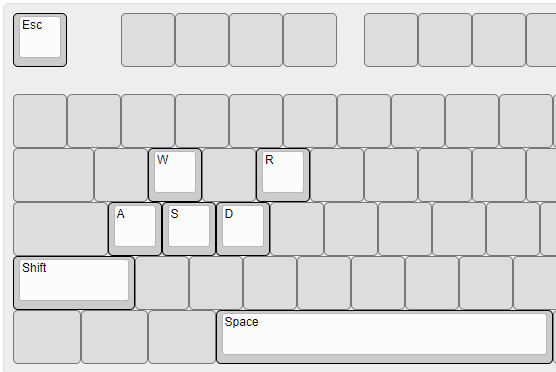 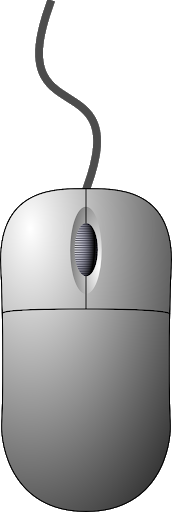 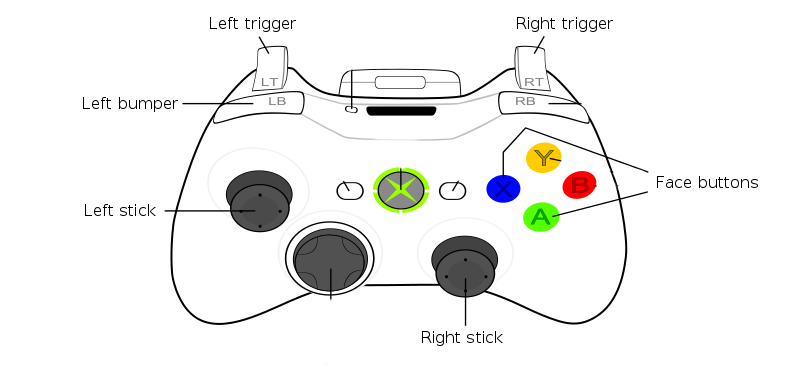 ActionPC Input (Player 1)Gamepad Input (Player 2)Directional MoveWASDLeft StickDirectional LookMouse MoveRight StickSprint (Hold)ShiftLeft BumperEnd Climbing/DebugSpaceBottom Face ButtonFire WeaponMouse Left ClickRight TriggerZoom In (Hold)Mouse Right ClickLeft TriggerReload WeaponRLeft Face ButtonRevive Teammate (Hold)RLeft Face ButtonExit GameEscN/A